Seznam přidělených státůBajer- KalifornieBandy- NevadaBláhová- WashingtonDanihel- Nové MexikoDunka- VirginieDupal- New YorkFilipská- TexasKošatka- IllinoisMíka- FloridaRigová- HawaiVelek- PensylvánieVelický- MassachusettsVytvoř propagační leták státu USA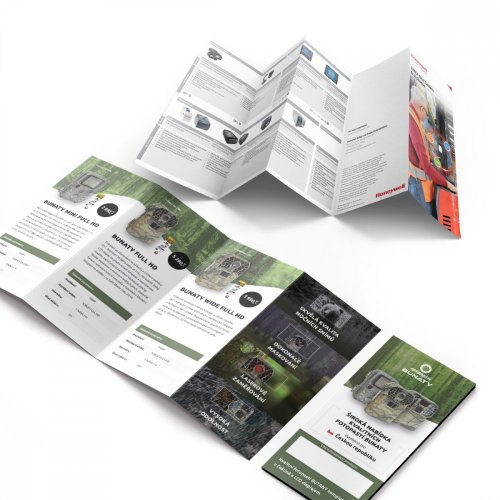 